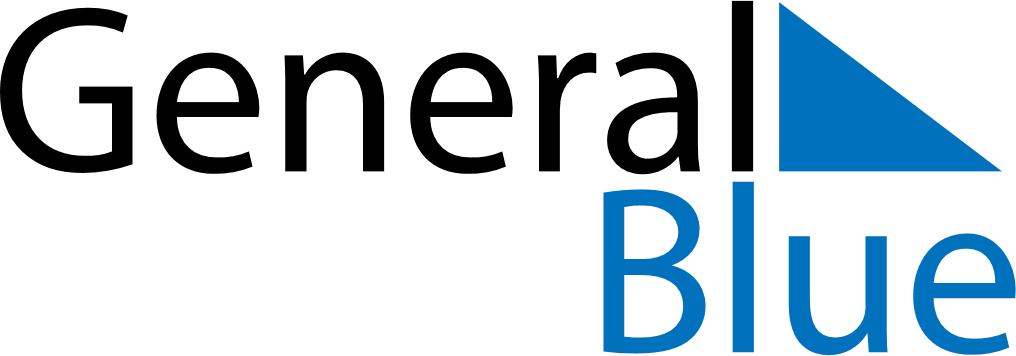 Panama 2025 HolidaysPanama 2025 HolidaysDATENAME OF HOLIDAYJanuary 1, 2025WednesdayNew Year’s DayJanuary 9, 2025ThursdayMartyrs’ DayMarch 3, 2025MondayShrove MondayMarch 4, 2025TuesdayShrove TuesdayApril 18, 2025FridayGood FridayMay 1, 2025ThursdayLabour DayNovember 3, 2025MondaySeparation Day (from Columbia)November 10, 2025MondayPrimer Grito de IndependenciaNovember 28, 2025FridayIndependence DayDecember 8, 2025MondayMother’s DayDecember 25, 2025ThursdayChristmas Day